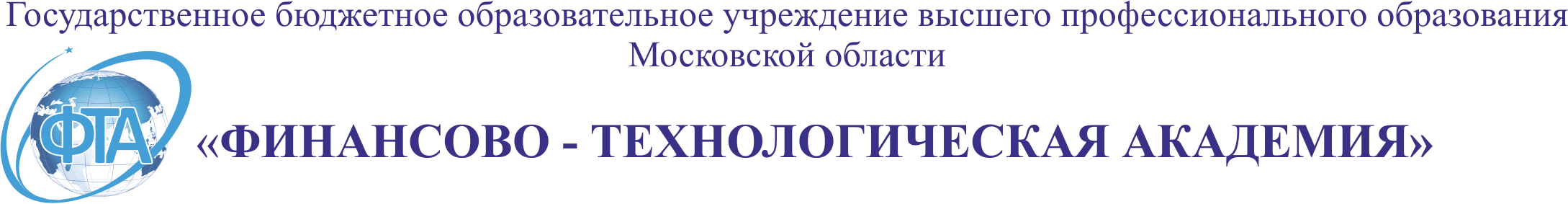 ФАКУЛЬТЕТ ИННОВАТИКИ И УПРАВЛЕНИЯКАФЕДРА УПРАВЛЕНИЯ«УТВЕРЖДАЮ»Проректор по учебной и учебно-методической работе  _______________ И.В. Христофорова                                                                           «___»___________2012 г.ГОСУДАРСТВЕННЫЕ КОММУНИКАЦИИ И СВЯЗИ С ОБЩЕСТВЕННОСТЬЮ В СОВРЕМЕННОЙ РОССИИРАБОЧАЯ ПРОГРАММА Направление подготовки: 181100.68 «Государственное и муниципальное управление»Магистерская программа: «Государственное и муниципальное управление»Квалификация (степень) выпускника: магистрФорма обучения: очнаяКоролев 2012Чередниченко В.А. Государственные коммуникации и связи с общественностью в современной России. Рабочая программа. – Королев МО: ФТА, 2012 –  19 с.Рецензент  профессор                                               Веселовский М.Я.Программа разработана в соответствии с  Федеральным Государственным Образовательным стандартом (ФГОС) ВПО по направлению подготовки 181100 Государственное и муниципальное управление (квалификация (степень) «магистр») и Учебного плана, утвержденного Ученым советом ФТА. Протокол № 9 от 28 июня 2011 года. Зав. кафедрой Управления,проф.                                                                                      Веселовский М. Я.1. Цели и задачи ОСВОЕНИЯ дисциплиныДисциплина «Государственные коммуникации и связи с общественностью в современной России» предназначена для студентов, обучающихся по направлению подготовки 181100 Государственное и муниципальное управление (квалификация (степень) «магистр»).Целью изучения дисциплины «Государственные коммуникации и связи с общественностью в современной России»  является знакомство с особенностями социально-экономических процессов и управления ими на региональном уровне; формирование теоретических знаний и практических навыков в области определения экономической эффективности системы управления регионом,  разработки предложений и рекомендаций по ее повышению.Процесс изучения дисциплины направлен на формирование следующих компетенций (согласно ФГОС):общекультурные компетенции - (ОК- 3) способен и готов к диалогу на основе ценностей гражданского демократического общества; (ОК-4); способен принимать организационно-управленческие решения,  оценивать их последствия убеждать в целесообразности этих решений и воплощать решения в жизнь;профессиональные компетенции (ПК-4); способен управлять в кризисных ситуациях;  -  (ПК-6) способен планировать мероприятия органа публичной власти в увязке с общей стратегией развития государства и региона;- (ПК-11) владеть современными методами диагностики, анализа и решения проблем, а также методами принятия решений и их реализации на практике.Основными задачами дисциплины являются:ознакомление с базовыми понятиями и основополагающими принципами оценки экономической эффективности системы управления регионами;рассмотрение основных критериев  эффективности развития регионов;изучение индикаторов  эффективности развития региона;овладение навыками анализа и оценки конкурентоспособности региона;овладение простыми и сложными методами оценки экономической эффективности системы управления регионом.2. Место дисциплины в структуре ООПДисциплина «Государственные коммуникации и связи с общественностью в современной России» относится к вариативной части профессионального цикла основной образовательной программы подготовки магистров по направлению 181100 « Государственное и муниципальное управление». Данная дисциплина органически связана с дисциплинами общенаучной подготовки.Изучение дисциплины базируется на знании следующих учебных курсов: «Правовые основы управленческой деятельности», «Основы менеджмента»,  «Социологические исследования», «Организационное поведение», «Социальная психология», «Теория рекламы»,  «Муниципальное управление и местное самоуправление», и другими. Студент должен обладать следующим набором компетенций, которые позволят усваивать теоретический материал учебной дисциплины и реализовывать практические задачи:общекультурные компетенции - (ОК- 3) способен и готов к диалогу на основе ценностей гражданского демократического общества;профессиональные компетенции (ПК-6) способен планировать мероприятия органа публичной власти в увязке с общей стратегией развития государства и региона;- (ПК-11) владеть современными методами диагностики, анализа и решения проблем, а также методами принятия решений и их реализации на практике.3. Требования к уровню освоения содержания дисциплиныСтруктура программы данной дисциплины построена на комплексном рассмотрении проблем коммуникации в системе государственного управления. В ходе изучения дисциплины студенты должны овладеть всеми компетенциями, которые необходимы для определения эффективности коммуникаций действующей государственной системы управления страной и регионом. Целями дисциплины «Государственные коммуникации и связи с общественностью в современной России» являются:дать студентам глубокие знания о предмете, структуре и основных функциях системы связей с общественностью на уровне государства; углубить теоретические,  методические и  практические знания  по вопросам коммуникации и пиара;развить у студентов творческие способности, перспективное мышление, вкус к исследовательской деятельности, мотивировать научный и новаторский подход к управлению коммуникациями в обществе;- выработать у студентов навыки и умения проведения практического исследования, анализа проблемных ситуаций,  разработки предложений и рекомендаций по повышению эффективности управления коммуникациями в обществе.Основными задачами дисциплины являются:- ознакомление с базовыми понятиями и основополагающими принципами управления общественными отношениями, с сущностью методов исследований;- формирование навыков исследовательской деятельности специалистов в области управления общественными отношениями;-рассмотрение конкретных методов и приемов обеспечения эффективных коммуникаций в органах государственной власти и регионах;Дисциплина «Государственные коммуникации и связи с общественностью в современной России» формирует как научное представление о коммуникациях в обществе, так и содержит практические рекомендации ее методологического обеспечения и организации эффективных коммуникаций в регионе. Она опирается на целый  ряд общеэкономических и методологических наук и дисциплин,  но наиболее тесным образом связана с курсами  управленческого цикла «Теория организации», «Основы менеджмента»,  «Социологические исследования», «Организационное поведение», «Социальная психология», и другими.Логика построения этой дисциплины предполагает первоначальное рассмотрение ключевых категорий,  связанных с пониманием роли и значения информации и коммуникации  в системе социального управления обществом,  а также методологии исследовательской деятельности в этой сфере. Далее рассматриваются конкретные методы управления коммуникациями в обществе, наиболее эффективные для системы социального управления.  Приобретение студентами соответствующих знаний, умений и навыков должно позволить им на достаточно высоком научно-методическом уровне оценить эффективность действующей системы связей с общественностью  и совершенствовать их применительно к условиям рыночных отношений и конкуренции.В результате изучения дисциплины студенты должны знать:знать: содержание общенаучных и конкретных методов исследования общественного мнения, дать студенту, будущему специалисту в области управления, глубокие и систематизированные знания о «паблик рилейшнз», ее особенностях и роли в системе государственного управления, логику и порядок планирования и организации ПР- проектов, принципы и методы оценки результатов исследования;уметь: применять методологию исследования к решению практических проблем управления общественными отношениями;иметь представление о подходах к формированию общественного мнения, о трудностях и проблемах проведения практических ПР- кампаний и способах преодоления этих трудностей.4. Объем дисциплины и виды учебной работыОбщая трудоемкость дисциплины составляет 3 зачетные единицы, 108 час.Таблица 15. Содержание дисциплины5.1. Темы дисциплин и виды занятийТаблица 25.2. Содержание тем дисциплиныСпецифика коммуникационного менеджмента в сфере государственного управления. Организация информационной деятельности в органах власти и ее функции. Роль коммуникационного менеджмента в органах законодательной власти. Содержание деятельности коммуникационного менеджмента в органах исполнительной власти. Коммуникационный менеджмент в муниципальном и местном самоуправлении. Пресс-службы Администрации Президента РФ и Федерального Собрания РФ. Особенности коммуникационного менеджмента во внешнеполитических ведомствах. Тема 1.   Коммуникации в системе государственного управления: сущность, виды, функцииКоммуникация в системе государственного управления: определение понятий. Сущность коммуникации в системе государственного управления. Функции коммуникации в системе государственного управления. Коммуникативные барьеры. Пути совершенствования коммуникации в системе государственного управления. Связь власти с общественностью - важнейший элемент коммуникации в системе государственного управления. Перспективы развития системы  государственных коммуникаций. Тема 2. Организационные структуры  системы государственных коммуникаций и связи с общественностьюСтруктура российской государственной системы связей с общественностью. Особенности федерального уровня. Специфика субъектного уровня. Региональный и муниципальный  уровни государственных коммуникаций. Взаимодействие с целевыми аудиториями . PR-подразделения  в органах власти и других государственных и муниципальных организациях.Тема 3. Инструментарий системы государственных коммуникаций и связи с общественностьюОсобенности связей с общественностью в государственном управлении. Теория политических сетей как методологическая основа анализа общественного мнения. Медиа рилейшнз и структуры их построении. Управление СМИ и информацией в государственных органах. Материалы для распространения в процессе организации и проведения новостных событий и публикации в СМИ. Взаимовлияние традиционных СМИ и Интернет: новые медиа рилейшнз. Интернет-коммуникации в государственном управлении.Тема 4. Государственные коммуникации и связи с общественностью  как демонстрация и реализация принципов открытости и доступности властиКоммуникативный подход к власти – основа ее легитимности. Виды легитимности и нормы политической коммуникации как глобальные ориентиры для формирования государственных PR-посланий. PR-методы повышения уровня легитимности. Доступ населения к информационно-управленческим ресурсам государственного управления в субъектах Российской Федерации.Тема 5.Россия в системе глобальных коммуникаций. Международный имидж РоссииСтановление глобального информационного общества. Формирование международного имиджа государства в условиях становления глобальных коммуникаций. Системно-структурный анализ имиджа России в глобальном пространстве. Структура имиджа страны. Основные факторы целенаправленного формирования международного имиджа России.Механизм формирования позитивного международного имиджа России на современном этапе.5.3. План семинарских занятийСеминар 1.   Коммуникации в системе государственного управления: сущность, виды, функции (4 час)Вопросы для обсужденияДайте определение понятиям «коммуникация», «государственное управление», «государство», «общественность», «государственные коммуникации».Перечислите основные функции коммуникации в системе государственного управления, дайте их характеристику и охарактеризуйте их взаимосвязь.Назовите основные  пути совершенствования коммуникации в системе государственного управления.Опишите перспективы развития системы  государственных коммуникаций.Рекомендуемая литература и источники1.Теория управления: учебник / под общ. ред. А.Л. Гапоненко, А.П. Панкрухина, Рос. академия гос. службы при Президенте РФ. - 3-е изд., доп. и перераб. - М.: Изд-во РАГС, 2008. - 557 с.2.Управление общественными отношениями: Учебное пособие /Под ред. В. С Комаровского. – Москва, 2008.3. Кузнецов В.Ф. Связи с общественностью (теория и технологии).-М.: Аспект Пресс; 2007.-302с.4. Шевченко А.В. Информационная устойчивость политической системы. М., 2007.Семинар 2.  Организационные структуры  системы государственных коммуникаций и связи с общественностью (4 час)Вопросы для обсуждения Дайте характеристику структуры российской государственной системы связей с общественностью. Назовите особенности федерального, регионального и муниципального  уровня государственных коммуникаций.Какова территориальная специфика взаимодействия с целевыми аудиториями? Опишите PR-подразделения  в органах власти и других государственных и муниципальных организациях.  Рекомендуемая литература и источники1.Управление общественными отношениями: Учебное пособие /Под ред. В. С Комаровского. – Москва, 2008.2. Кузнецов В.Ф. Связи с общественностью (теория и технологии).-М.: Аспект Пресс; 2007.-302с.3. Шевченко А.В. Информационная устойчивость политической системы. М., 2007.4.Комаровский В. С. Государственная Служба и СМИ. – Воронеж. Издательство ВГУ, 2008. Семинар 3. . Инструментарий системы государственных коммуникаций и связи с общественностью (2 час)Вопросы для обсужденияРаскройте сущность  теории политических сетей как методологической основы анализа общественного мнения.Назовите особенности связей с общественностью в государственном управлении. Рассмотрите  систему управления средствами массовой информации и информацией в государственных органах. Раскройте сущность медиа-рилейшнз и опишите структуры их построении. Взаимовлияние традиционных СМИ и Интернет.Интернет-коммуникации в государственном управлении.Рекомендуемая литература и источники1.Управление общественными отношениями: Учебное пособие /Под ред. В. С Комаровского. – Москва, 2008.2. Кузнецов В.Ф. Связи с общественностью (теория и технологии).-М.: Аспект Пресс; 2007.-302с.3. Шевченко А.В. Информационная устойчивость политической системы. М., 2007.4.Комаровский В. С. Государственная Служба и СМИ. – Воронеж. Издательство ВГУ, 2008. 6. Марлоу Ю. Пиар в электронных СМИ.-М.: Мир,2006.-236с.Семинар 4. Государственные коммуникации и связи с общественностью  как демонстрация и реализация принципов открытости и доступности власти (5 час)Вопросы для обсужденияПочему коммуникативный подход к власти рассматривается как основа ее легитимности?Перечислите и дайте характеристику основных видов легитимности и норм политической коммуникации.Перечислите и дайте характеристику основных PR-методов повышения уровня легитимности государственных органов управления.Дайте характеристику основным формам и методам доступа населения к информационно-управленческим ресурсам государственного управления в субъектах Российской ФедерацииРекомендуемая литература и источники1.Управление общественными отношениями: Учебное пособие /Под ред. В. С Комаровского. – Москва, 2008.2. Кузнецов В.Ф. Связи с общественностью (теория и технологии).-М.: Аспект Пресс; 2007.-302с.3. Шевченко А.В. Информационная устойчивость политической системы. М., 2007.4.Комаровский В. С. Государственная Служба и СМИ. – Воронеж. Издательство ВГУ, 2008. Семинар 5. Россия в системе глобальных коммуникаций. Международный имидж России (2 час)  Вопросы для обсужденияДайте характеристику процесса становления глобального информационного общества.Как формируется международный имидж государства в условиях становления глобальных коммуникаций? Перечислите основные факторы и способы.Назовите основные элементы структуры имиджа страны.Дайте характеристику системно-структурного анализа имиджа России в глобальном пространстве.Опишите механизм формирования позитивного международного имиджа России на современном этапе.Рекомендуемая литература и источники1.Теория управления: учебник / под общ. ред. А.Л. Гапоненко, А.П. Панкрухина, Рос. академия гос. службы при Президенте РФ. - 3-е изд., доп. и перераб. - М.: Изд-во РАГС, 2008. - 557 с.2. Кузнецов В.Ф. Связи с общественностью (теория и технологии).-М.: Аспект Пресс; 2007.-302с.3. Шевченко А.В. Информационная устойчивость политической системы. М., 2007.4. Галумов Э.Международный имидж России: -М.: - Дип.академия МИД, - 2008. -450с.6. образовательные технологии6.1. Общие положенияПо дисциплине «Государственные коммуникации и связи с общественностью в современной России» предусмотрены следующие аудиторные занятия: лекции, семинары и практические занятия.При проведении лекционного занятия может быть использована комбинация нескольких видов лекций в зависимости от рассматриваемого вопроса:лекция-визуализация учит слушателей преобразовывать устную и письменную информацию в визуальную форму, что формирует у них профессиональное мышление за счет систематизации и выделения наиболее значимых, существенных элементов содержания обучения. Этот процесс визуализации является свертыванием мыслительных содержаний, включая разные виды информации, в наглядный образ; будучи воспринят, этот образ, может быть, развернут и служить опорой для мыслительных и практических действий. Данный вид лекции может быть использован при рассмотрении любой темы дисциплины;лекция-беседа предполагает непосредственный контакт преподавателя с аудиторией. К участию в лекции-беседе можно привлечь различными приемами, так, например, задавая слушателям вопросы в начале лекции и по ее ходу. При этом вопросы могут быть информационного и проблемного характера, для выяснения мнений и уровня осведомленности по рассматриваемой теме, степени их готовности к восприятию последующего материала. Вопросы адресуются всей аудитории. Слушатели отвечают с мест. Если преподаватель замечает, что кто-то из обучаемых не участвует в ходе беседы, то вопрос можно адресовать лично тому слушателю, или спросить его мнение по обсуждаемой проблеме. Для экономии времени вопросы рекомендуется формулировать так, чтобы на них можно было давать однозначные ответы. С учетом разногласий или единодушия в ответах преподаватель строит свои дальнейшие рассуждения, имея при этом возможность, наиболее доказательно изложить очередное понятие лекционного материала. Данный вид лекции должен также присутствовать при рассмотрении каждой темы, предусмотренной данной программой.Лекция с разбором конкретных ситуаций. Данная лекция по форме похожа на лекцию-дискуссию, однако, на обсуждение преподаватель ставит не вопросы, а конкретную ситуацию. Данный вид лекции целесообразно использовать при изучении 2, 3 и 4 темы, когда излагаемый материал необходимо продемонстрировать на конкретном примере.Семинар предназначен для углубленного изучения дисциплины, овладения методологией научного познания. Главная цель семинарских занятий – обеспечить студентам возможность овладеть навыками и умениями использования теоретического знания применительно к особенностям изучаемой дисциплины.На семинарах решаются следующие педагогические задачи:закрепление, углубление и расширение знаний учебной дисциплины;обучение студентов практическим приемам и методам анализа теоретических положений и концепций учебной дисциплины;изучение и анализ литературных источников по конкретной теме учебной дисциплины.При изучении дисциплины « Управление региональной экономикой»    могут быть использованы следующие формы семинарских занятий:развернутая беседа. При проведении такой формы занятия студенты информируются заранее. Вопросы семинарского занятия делятся на несколько подвопросов. Проводится при наличии многообразия точек зрения специалистов по указанной теме. Предполагает небольшие доклады студентов с последующим обсуждением участниками семинара.семинар дискуссия (диспут) – обсуждение вопросов большого социального значения, или вопросов, которые наиболее заинтересовали студентов.На семинарских занятиях выполняются следующие виды работ:Фронтальный устный опрос, т.е. опрос большинства всех присутствующих на занятиях студентов группы по всем пройденным аспектам темы. При этом за каждый правильный ответ на поставленный вопрос студент получает 1 балл. Миниконтрольная работа – может быть использована вместо фронтального устного опроса.  Данный вид работ позволяет студентам закрепить пройденные понятия и помогает студентам и преподавателю оценить степень освоения темы. Каждый вариант миниконтрольной  работы состоит из нескольких вопросов (от 7 до 10 вопросов). При ответе на вопросы студенты должны продемонстрировать уровень знания теоретических понятий и формальных моделей. За каждый правильный ответ студент получает 1 балл.Доклады – подготовка и презентация доклада направлена на развитие нескольких навыков. Во-первых, студенты учатся работать с академическими статьями.		ё Во-вторых, подготовка доклада осуществляется в группах по 2-3 человека (1-2 докладчика и 1 оппонент), причем оценки докладчики получают одинаковые, что способствует развитию навыков совместной работы и повышает ответственность за общий результат. В-третьих, в ходе доклада студенты делают также powerpoint презентацию, что является необходимым навыком для представления своей работы. И, наконец, обсуждение доклада в группе, с участием докладчиков, оппонента и остальной части аудитории, развивает навыки обсуждения научных результатов. Докладчики и оппоненты готовят выступление на семинаре (10 минут для докладчиков, 5 минут для оппонента), письменную часть доклада (4 страницы для докладчиков, 1,5 страницы для оппонента), и докладчики также готовят powerpoint презентацию на 6-8 слайдов (оппонент может подготовить презентацию). В устной части доклада докладчик должен передать позицию автора и уметь аргументировано объяснять цели автора, методы, которые он использует, полученные автором в статье результаты. Поскольку ограничения по времени достаточно строгие, докладчик должен хорошо понимать статью и не должен пересказывать ее близко к тексту. Если задача докладчика – объяснить статью, то задача оппонента – акцентировать внимание на проблемных местах статьи. Также оппонент готовит вопросы докладчикам и аудитории, на которых строится обсуждение статьи. Оппонент организует обсуждение самостоятельно, семинарист помогает в случае, если ему не удается модерировать дискуссию. Ответы докладчиков и слушателей на вопросы учитываются при выставлении оценки докладчикам и оппоненту.Студентам выставляется отдельно оценка за работу на семинаре – устную презентацию статьи и организацию дискуссии, и отдельно оценка за письменные работы. На основе средневзвешенной величины выставляется итоговая оценка за доклад.В оценке устной части доклада учитывается способность студентов наглядно представить материал на слайдах, способность уложиться в отведенное время, адекватность раскрытия цели статьи и позиции автора, соответствие подобранного кейса теории рассматриваемой в статье, ответы на вопросы оппонента как самих докладчиков, так и аудитории.В оценке устной части оппонирования учитывается способность оппонента выделить слабые места в статье, умение организовать дискуссию, способность задать понятный вопрос по существу.При оценивании письменной версии доклада акцент делается на умение раскрыть основную идею статьи в краткой форме (предполагается, что работа не должна превышать 4 страниц), на логичность повествования, на обоснованность сделанных утверждений. За пересказ или дословный перевод статьи ставится оценка 0 баллов.При оценивании письменной версии оппонирования основной акцент делается на способность выделить в статье наиболее сомнительные места и способность обосновать свою точку зрения, почему те или иные утверждения автора статьи являются спорными.Самостоятельная работа студентов (СРС) – это активные формы индивидуальной и коллективной деятельности, направленные на закрепление пройденного материала, формирование умений и навыков быстро решать поставленные задачи. СРС предполагает не пассивное «поглощение» готовой продукции, а ее поиск и творческое усвоение. Самостоятельная работа призвана подготовить студента к самостоятельной деятельности в будущем.В ходе самостоятельной работы по дисциплине « Управление региональной экономикой»   студент может:освоить теоретический материал по изучаемой дисциплине (отдельные темы, отдельные вопросы тем, отдельные положения и т. д.);закрепить знание теоретического материала, используя необходимый инструментарий практическим путем, (кейсы, выполнение контрольных работ, тестов для самопроверки);применить полученные знания и практические навыки для анализа ситуации и выработки правильного решения, (подготовка к групповой дискуссии, разработка сценариев);применение полученных знаний и умений для формирования собственной позиции, теории, (написание научно-исследовательской работы, научного доклада). В процессе самостоятельной работы контролируются (тесты, контрольные работы), уточняются и углубляются знания (доклады), полученные студентами на лекционных занятиях,  разрабатываются  конкретные  сценарии по оценке эффективности системы управления регионом.Самостоятельная работа выполняется путем выдачи студентам заданий в виде подготовки докладов по предложенным темам, выполнения контрольных работ, тестовых заданий, разработки сценариев (оптимистичный и пессимистичный).6.2. Методические рекомендации для изучения дисциплиныДисциплине «Государственные коммуникации и связи с общественностью в современной России» отводится важное место в подготовке магистров по направлению «Государственное и муниципальное управление». Ее содержание позволит сформировать у магистров теоретические знания и практические навыки по вопросам оценки имиджа власти, специфике связей с общественностью в России.Основные теоретические положения учебной дисциплины излагаются преподавателем на лекциях. В процессе проведения практических занятий происходит закрепление полученных знаний по средствам решения практических примеров.Получение углубленных знаний по изучаемой дисциплине достигается за счет дополнительных часов к аудиторной работе - самостоятельной работы студентов. Выделяемые часы целесообразно использовать для знакомства с дополнительной научной литературой по проблематике дисциплины, анализа научных концепций и практических рекомендаций специалистов в области оценки эффективности систем управления.Оптимальный подход к изучению материала курса заключается в следующем:Из лекционного материала понять основные представления, понятия, принципы и методы управления развитием региона,  оценки устойчивого развития региона, региональной политики.Применить и закрепить полученные представления и методы в ходе практических и самостоятельных занятий.Закрепить полученные представления и методы, самостоятельно работая над контрольными вопросами и тренировочными заданиями, определяемыми в ходе практических занятий, консультаций и самостоятельной работы с темами.7. ОЦЕНОЧНЫЕ СРЕДСТВА ДЛЯ ТЕКУЩЕГО КОНТРОЛЯ УСПЕВАЕМОСТИ, ПРОМЕЖУТОЧНОЙ АТТЕСТАЦИИ ПО ИТОГАМ ОСВОЕНИЯ ДИСЦИПЛИНЫТекущий контроль предполагает оценку работы студентов на семинарских занятиях. Оценка работы на семинарских занятиях зависит от степени участия студента в подготовке и обсуждении заданий, а также активности в процессе обсуждения лекционного материала и дискуссии по проблемным вопросам курса. Промежуточным контролем знаний студентов в течение обучения  являются контрольные работы  по ключевым темам читаемой дисциплины. Итоговый контроль – зачет. Примерный перечень вопросов к зачету1. Сущность и содержание управления общественными отношениями.2. История возникновения связей с общественностью в Европе и США.3. Сфера применения связей с общественностью.4.Понятия толпа – масса – общественность.5.Общественное мнение и его срезы.6.Способы управления общественным мнением.7.Способы исследования общественного мнения.8.Понятия коммуникации и общения.9.Виды коммуникаций.10.Государственные коммуникации как система управления обществом. 11.   Специфика государственных коммуникаций.12.    Структура государственных коммуникаций.13.    Функции государственных коммуникаций.14.    Основные задачи государственных коммуникаций.15.    Предмет и объект системы связей с общественностью.16. Модели системы связей с общественностью и их связь с типами общественного сознания.17. Формы деловой коммуникации (дискуссии, беседы, совещания, заседания, переговоры, брифинги, пресс-конференции, презентации, приём по личным вопросам, телефонные разговоры, деловая переписка и др.).
18.    Коммуникационные потоки.19.Условия успешности коммуникаций, применяемых в системе государственного управления.20.Конструирование новостной информации.21.Структура пресс-службы. Роль пресс-секретаря.22.Определение имиджа.23.Имидж государственного служащего в России.24.Структура ПР-службы в органах власти.25.Власть – население: формы работы, обратная связь.26.Макро- и микробарьеры коммуникации.27. Коммуникации и информационные ресурсы государства.28.Специфика коммуникаций в региональных и муниципальных органах государственной власти.29. Организация информационной деятельности в органах власти и ее функции.
30. Особенности работы пресс-служб Администрации Президента, Федерального Собрания и органов исполнительной власти РФ. 31.    Коммуникация руководителя в организационной структуре управления.
32.    Коммуникационная этика государственного служащего.33.Российский кодекс этических принципов по связям с общественностью.34. Международные контакты и коммуникации. Структура внешних связей.35.Особенности коммуникационного менеджмента в международной деятельности.36.  Внешние коммуникации и репутация России.37.Проблема имиджа страны. Оценка факторов инвестиционной привлекательности страны. 38.    Коммуникационный менеджмент и информационное общество.39.    Коммуникации и Интернет.40.    Теоретические и прикладные разработки программ "электронного государства" в обществе.8. Учебно-методическое и информационное обеспечение дисциплины8.1. Рекомендуемая литературыа) основная литература1.Теория управления: учебник / под общ. ред. А.Л. Гапоненко, А.П. Панкрухина, Рос. академия гос. службы при Президенте РФ. - 3-е изд., доп. и перераб. - М.: Изд-во РАГС, 2008. - 557 с.2.Управление общественными отношениями: Учебное пособие /Под ред. В. С Комаровского. – Москва, 2008.3. Кузнецов В.Ф. Связи с общественностью (теория и технологии).-М.: Аспект Пресс; 2007.-302с.4. Шевченко А.В. Информационная устойчивость политической системы. М., 2007.5.Комаровский В. С. Государственная Служба и СМИ. – Воронеж. Издательство ВГУ, 2008. 6. Марлоу Ю. Пиар в электронных СМИ.-М.: Мир,2006.-236с.7. Галумов Э.Международный имидж России: -М.: - Дип.академия МИД, - 2008. -450с.б) дополнительная литература1.Административно-правовые основы государственного управления: учеб. пособие /С.А. Балашенко, 2.Т.С. Бойко, Г.А. Василевич и др.; общ. ред. А.Н. Крамника. - Минск: Тесей, 2004. - 704 с.3.Бачило И.Л. Глобальная информатизация и право. - М., 1999. - 257 с.Г4.лазунова Н.И. Система государственного управления. - М., 2002.5.Е. Тарашвили Е.,Связи с общественностью в государственных структурах: http://www.pressclub.host.ru/PR_Lib/6.Кашкин В.Б. Введение в теорию коммуникации: учеб. пособие. - Воронеж: Изд-во ВГТУ, 2000. - 175 с.7.Кнорринг В.И. Основы государственного и муниципального управления: учебник / В.И. Кнорринг. - М.: Экзамен, 2004. - 416 с.8.Почепцов Г.Г. Теория и практика коммуникации. - М., 1998. - 272 с.9.Теория коммуникации & прикладная коммуникация: Сборник научных трудов // Вестник Российской коммуникативной ассоциации. - Вып.1 / под общей редакцией И.Н. Розиной. - Ростов н/Д: ИУБиП, 2002. - 200 с.WEB-ресурсы:1. http://www. mon.gov.ru - официальный сайт Министерства образования Российской Федерации.2.http://www.gov.ru -  сервер органов государственной власти Российской Федерации. 8.2. Электронные образовательные ресурсы1. www.ecsocman.edu,ru- Федеральный образовательный портал «Экономика, социология, менеджмент»2. /www.msk.treko.ru- электронный словарь тренера и консультанта3. http://www. search.epnet.com– универсальная база данных зарубежных полнотекстовых научных журналов по всем областям знаний4. http://www.distance-learning.ru – информационный портал «дистанционное обучение»5. http://www. ecsocman.edu,ru – Экономика. Социология. Менеджмент: электронный журнал.9. Материально-техническое обеспечение дисциплиныДля обеспечения учебного процесса необходимо располагать компьютерным классом с ПК. В процессе обучения необходимо использовать обучающие и контролирующие программы. В качестве контролирующих программ может быть использовано дистанционное тестирование промежуточных знаний студентов. В целях повышения эффективности образовательного процесса необходимо использовать интерактивные методы обучения, в частности лекционный материал может быть подкреплен визуальной его иллюстрацией с использование программы PowerPoint.СОДЕРЖАНИЕ1. Цели и задачи освоения дисциплины	32. Место дисциплины в структуре ООП	 43. Требования к уровню освоения содержания дисциплины	44. Объем дисциплины и виды учебной работы	65. Содержание дисциплины	65.1. Темы дисциплин и виды занятий…………………………………………….65.2. Содержание тем дисциплины	75.3. План семинарских занятий………………………………………………….. 86.Образовательные ехнологии…………………………………………………...  116.1. Общие положения	116.2. Методические рекомендации для изучения дисциплины	147. Оценочные средства для текущего контроля успеваемости, промежуточной аттестации по итогам освоения дисциплины	 158. Учебно-методическое и информационное обеспечение дисциплины	 178.1. Рекомендуемая литература	 178.2. Электронные образовательные ресурсы	179. Материально-техническое обеспечение дисциплины	18РЕКОМЕНДОВАНОУМСПротокол №  3от    20 ноября 2012 г.Программа рассмотрена и одобрена на заседании кафедры Протокол № 4  от 22  октября 2012 г.Заведующий кафедрой УправленияМ.Я. ВеселовскийПрограмма утверждена на заседании Совета факультетаПротокол № 2  от 25 октября  2012 г.Декан факультета ФИУВ.Г. АлексахинаВсего часовОбщая трудоемкость108Аудиторные занятия34Лекции(л)17Практические занятия (ПЗ)17Самостоятельная работа 74Контрольная работа, домашнее задание-Текущий контроль знаний-Вид итогового контроляЗачетНаименование темЛекции, час.Семинар. занятия, час.Код компетенцийТема 1.  Коммуникации в системе государственного управления: сущность, виды, функции44ОК-3, ПК-11Тема 2 Организационные структуры  системы государственных коммуникаций и связи с общественностью44ОК-4, ПК-4, ПК-6, ПК-11Тема 3.  Инструментарий системы государственного PR22ПК-6, ПК-11Тема 4.  Государственные коммуникации и связи с общественностью  как демонстрация и реализация принципов открытости и доступности власти55ОК-4,  ПК-6, ПК-11Тема 5.Россия в системе глобальных коммуникаций. международный имидж России22ОК-3, ОК-4, ПК-4, ПК-6,  ПК-11Итого:1717